ПРИЛОЖЕНИЕк постановлению Администрациимуниципального образования"Город Архангельск"от 30.03.2018 № 390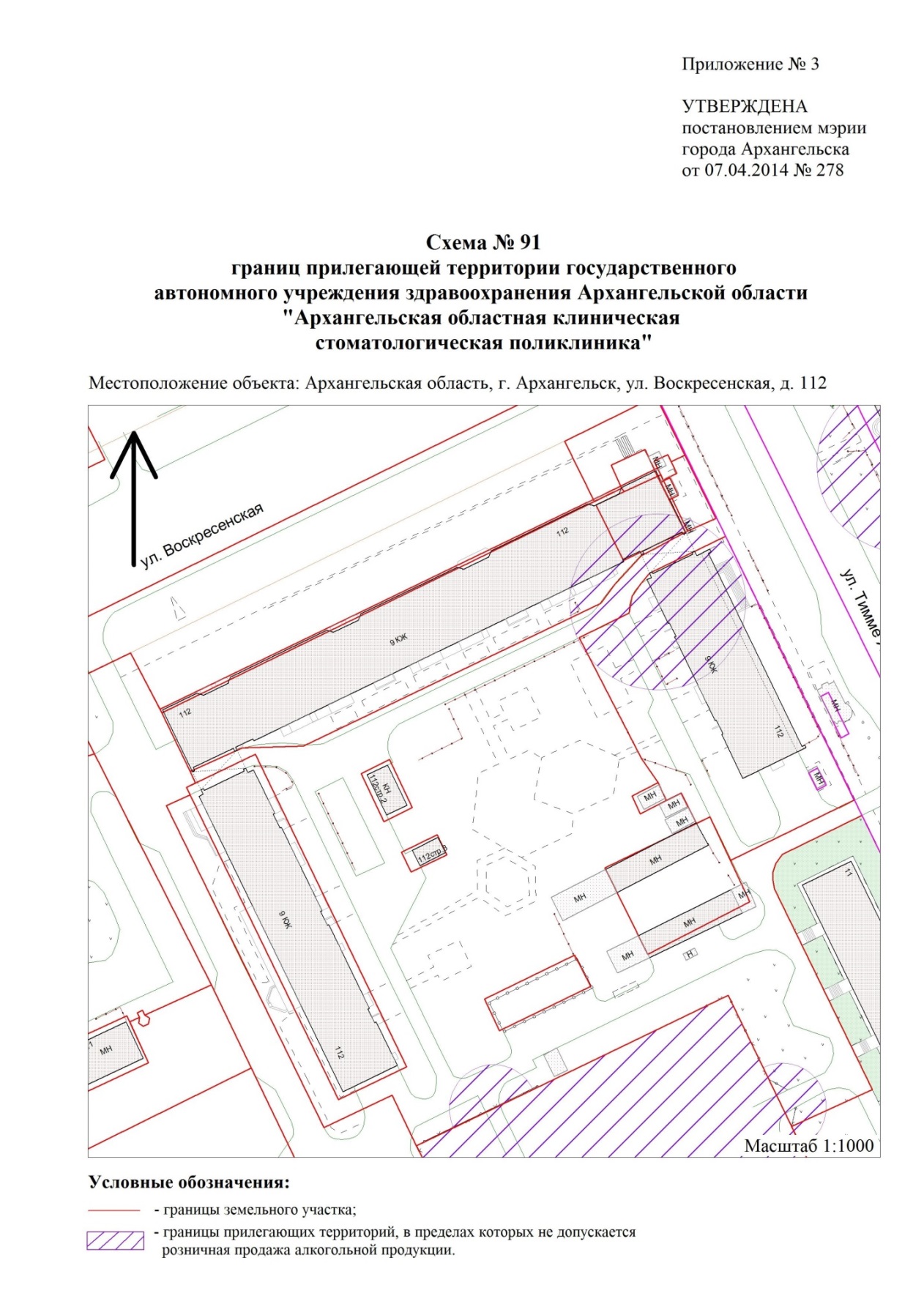                                   " ".___________